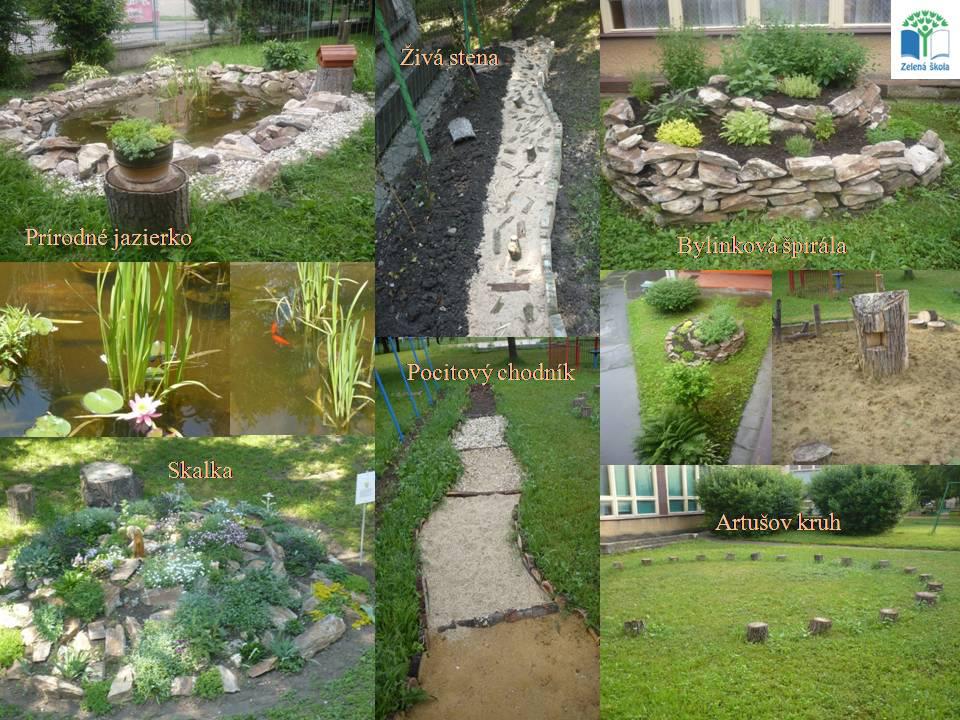 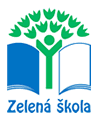 Materská školaRožňavská 29/854 Rimavská SobotaŠkolský vzdelávací program                                                                                                           „Tykadielko“                                                                                                                     Jarmila Drobná                                                                                            riaditeľka MŠRimavská Sobota , 01.09.2012OBSAH:    I. Úvod   II. Vymedzenie vlastných cieľov  III. Stupeň vzdelania  IV. Vlastné zameranie školy   V. Dĺžka dochádzky  VI. Učebné osnovy VII. Vyučovací jazykVIII. Spôsob, podmienky ukončovania výchovy a vzdelávania a vydávania          dokladu o získanom vzdelaní.  IX. Personálne zabezpečenie   X. Materiálno – technické a priestorové podmienky  XI. Podmienky na zabezpečenie BOZP XII. Vnútorný systém kontrolu a hodnotenie detíXIII. Vnútorný systém kontroly a hodnotenia zamestnancovXIV. Požiadavky na kontinuálne vzdelávanie pedagogických a odborných         zamestnancov.Charakteristika obsahových celkov.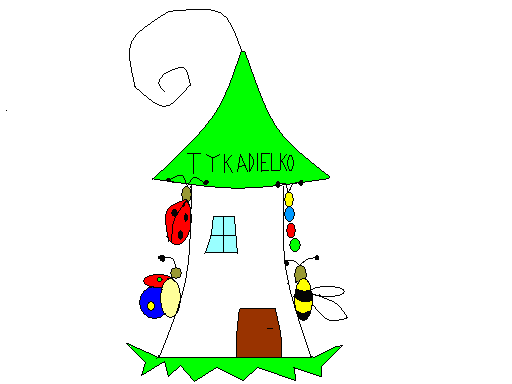  Stojí škôlka v strede dvora, vôkol zeleň samá. Stojí ona, volá deti ako dobrá mama. A tie denne od pondelka až do piatku vedia, že každý deň na niečo sa v našej škôlke zmenia. Tie najmenšie na včeličky, na šikovné včielky a snažia sa všetko robiť  ako škôlkar veľký. V strednej triede, aká zmena. Motýlikmi stanú sa.Na belásky modráčiky veľmi pekne hrajú sa.Predškoláci, to sú lienky a stonožky zasa.Nových vecí toľko vedia. Ľudia, to je krása. Štyri triedy, plné drobcov, spoločne sa hrajú,na hlavičkách svojich múdrych tykadielka majú. Na ne chytia, čo sa šuchne, čo im treba vedieť, vidíte ich cvičiť, hrať sa, aj pri práci sedieť.Potom spievať,  zatancovať, divadielko zahrať, skladať, stavať  a ešte aj o vtáčky sa starať.A tak škôlka každý deň sa na detičky díva, spokojne im tykadielkom s láskou všetkým kýva.       Platnosť dokumentu od 1.9.2012Dátum prerokovania v pedagogickej rade : 18.6.2012Dátum prerokovania v Rade školy: 12.6.2012Podpis riaditeľaČO PONÚKAME?Cieľom je spoločný záujem poznávať, prežívať a tvoriťv bezpečnom prostredí  školy"Dieťa je kvetinou, nádejou radosti, nech je škola hrou a dielňou ľudskosti"              	                                                                              (J.A. Komenský)                                      UČEBNÉ OSNOVYVzdelávací program :                TykadielkoTykadielkoStupeň vzdelania:  predprimárne vzdelanie   predprimárne vzdelanie   Dĺžka štúdia:                                spravidla 1 až 3 rokyspravidla 1 až 3 rokyVyučovací jazyk:                          slovenskýslovenskýŠtudijná forma: denná denná Druh školy:                                  materská školamaterská školaZriaďovateľ:                                 Mesto Rimavská SobotaNázov:                                          Mesto Rimavská SobotaAdresa:                                   Svätoplukova 9, Rimavská SobotaKontakty:047 5622902,0901 706 594Predkladateľ:Materská školaAdresa:Rožňavská 29/854,979 01 Rimavská SobotaIČO:37957996DIČ:202 191 6138Riaditeľ školy:Jarmila DrobnáKoordinátor pre tvorbu ŠVP:Viera StrmeňováČlenovia tvorivého tímu:Mgr. Eva Slezáková,Mgr. Mariana Husárova, Iveta Datková Eva Györgyová,                                       Andrea Juhászová, Viera  	                                           Števáková, Mária PolgáriováPlatnosťRevidovanieDátumZaznamenanie inovácie, zmeny, úpravy a pod.Platnosť ŠkVP od1.9.2009Revidovanie1.9.2012MesiacObsahové celkyTémy   IX.U NÁS V TYKADIELKU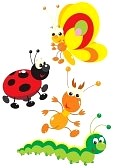 Vitajte v TykadielkuSpoznávam svoju škôlkuJa a moja rodinaHračky a predmetyX.ČAROVNÁ JESEŇ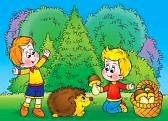 Farebná jeseňOvocie- dedkov sadZelenina- Babičkina záhradaÚžitkové plodyXI.LÚČIK ZDRAVIA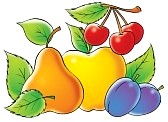 Zdravo sa stravujemeĽudské teloŽmurkajúci semaforDopravné prostriedkyXII.ČAS  ZÁZRAKOV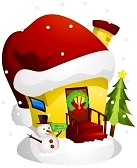 zimny senMikulášska čižmičkaČarovné VianoceZimné radovánkI.ZIMA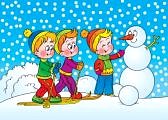 Zvieratá v zimeNeživá prírodaDnes, včera, zajtravesmírII.FAŠIANGY A KARNEVAL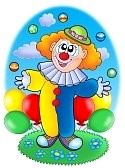 deń, a noc, dni v týždnirokkarnevalovÁ veselicafarebný svetIII.ROZPRÁVKOVÝ CHODNÍK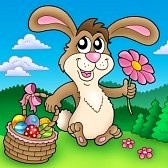 na polici v knižnicijar prichádza, rastlinky zobúdzajar prichádza, zvieratá zobúdzaveľkonočné tajomstvoIV.TAJOMSTVO LESA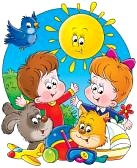 lesné zvieratá, vtákylesné rastlinyhmyzdeń zemeV.MAMKA, OCKO A JA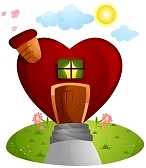 Vlasť, rodné mesto, štátna vlajkamamičkarodinamáme sa radiVI.LETO V TYKADIELKU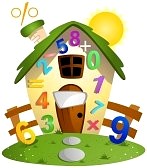 mať sviatok je príjemnépri vode, pri riekeExotické zvieratádovidenia tykadielko